Phase Section:Color Grid:Note to authors:  In the detail section, one simplification technique that appears to have worked was to combine the “Description” and “Rationale” buckets into one.  That gives 1-2 sentences of what the milestone is, followed by a sentence or so explaining why.  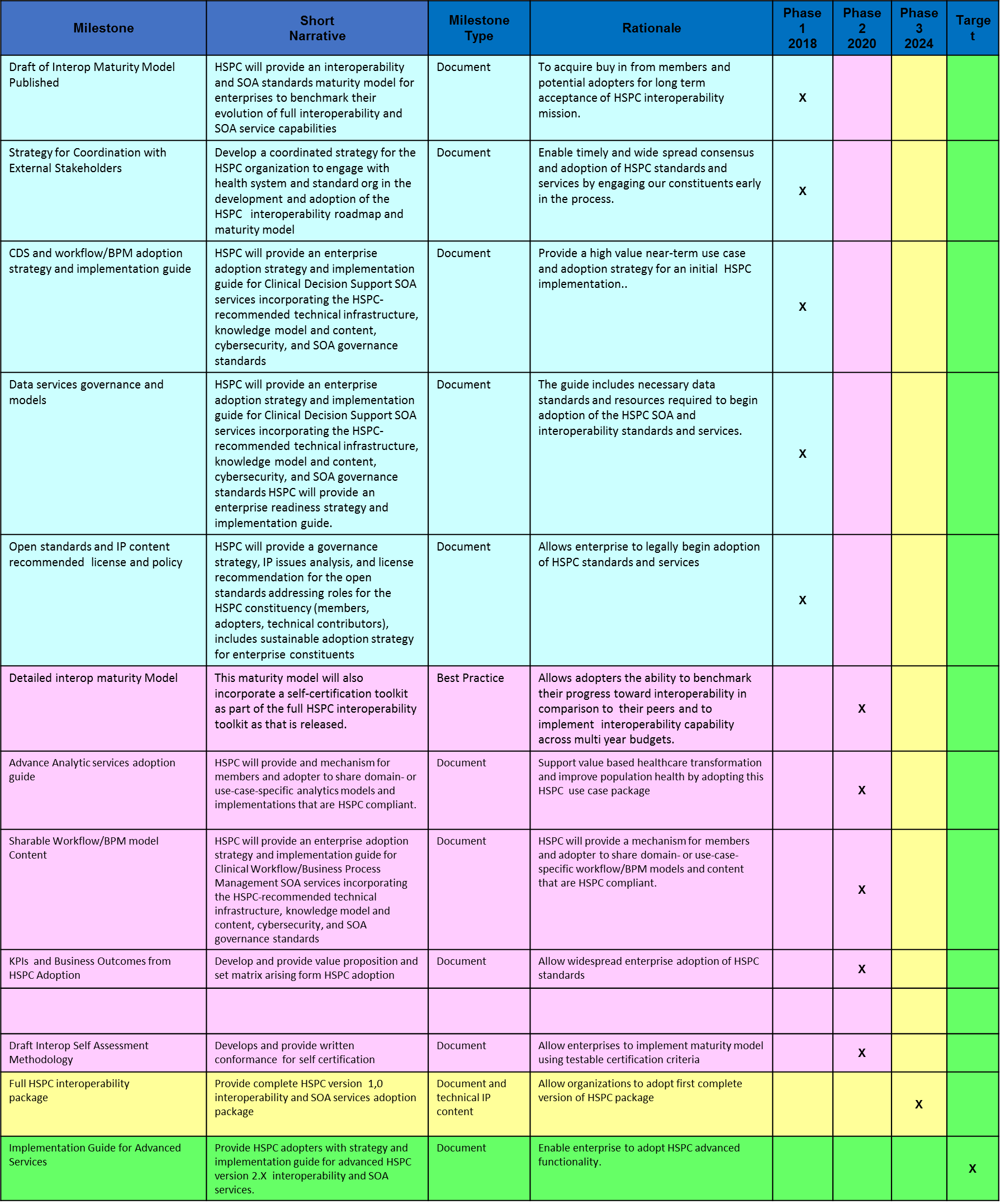 Segment/Swimlane Sections:Segment Summary Grid:Use the above to illustrate which milestones relate to which phase.  For those milestones that are iteratively refined, please include all phases in which they are impacted.Swimlane Outcomes Summary:Detail Grid:Milestone:   Knowledge Repository SpecificationOverview:    A Knowledge Repository (KR) is necessary in the Platform in order to contain and share knowledge artifacts.  The KR Specification outlines the functions that a KR needs to support, including artifact storage capabilities, metadata requirements, artifact access services, and governance policies. Comments: 	None.MilestonePhase 1Phase 2Phase 3Phase 4Develop Priority Terminology Management EnvironmentXDevelop CIMI Model Patterns to capture expressivity of VMR, QDM, FHIR, CEMXCapabilities ProvidedRelated HSPC Product(s)Business Impact RealizedAnalytics ServicesAnalytics Model SharingAnalytics Compliance Self-AssessmentEnhanced ability to draw inferences and comparability of data within and across healthcare organizationsEnhancement of computable model execution environmentsPublication/subscription/notification servicesADL/AML to FHIR ServicesArtifact/Model Transformation ToolsAbility to directly share software components and applications among healthcare EHRs and platforms.  (Milestones go here)(Product created/delivered)(Answer the “so what?”.  From a business view, what benefit has been realized?)(Milestones go here)(Product created/delivered)(Answer the “so what?”.  From a business view, what benefit has been realized?)(Milestones go here)(Product created/delivered)(Answer the “so what?”.  From a business view, what benefit has been realized?)Milestone Name:(short name)Business Value(short description explaining the benefit of achieving this particular milestone, as seen from an organization interested in consuming the work)Milestone Type(Document, Software, Acceptance/Approval Milestone, etc.)Applicable Phases(list all the phases in which this particular milestone impacts)Known Dependencies(Primarily for pre-condition dependencies.  Stick to the “big rocks” and don’t over-analyze).